Týdenní domácí úkol do 10. 5. 2021                   Jméno:__________________________ 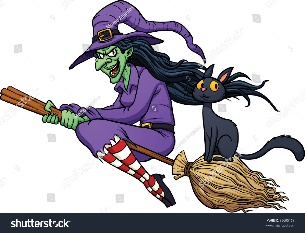 Doplň vhodné koncovky v příčestí minulém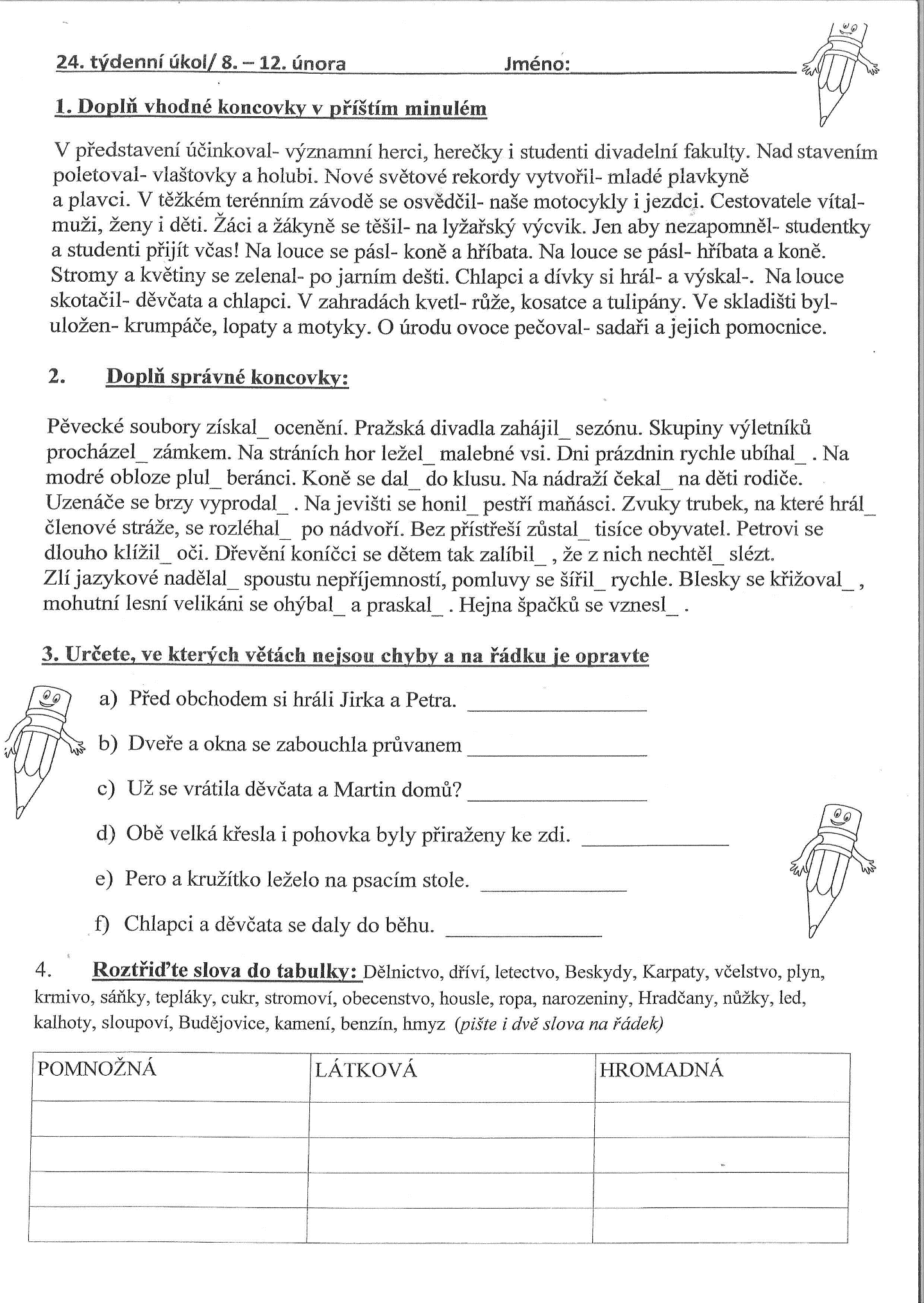 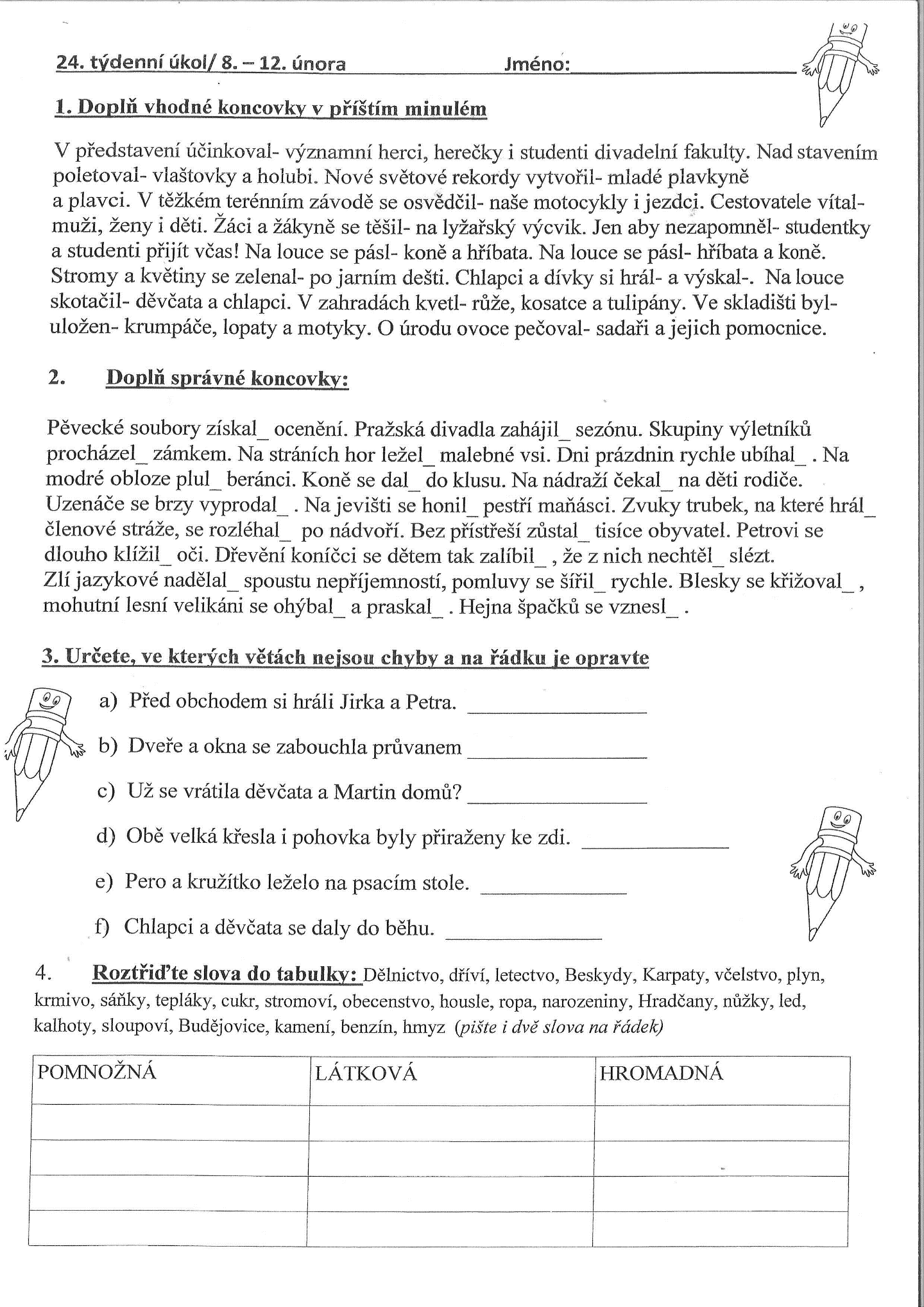 Určete, ve kterých větách jsou chyby a na řádku je opravtePřed obchodem si hráli Jirka a Petra.	…..………………………………………Monika a Dominik šly do kina.	…………………………………………..Už se vrátila děvčata a Martin domů?	…………………………………………..Obě velká křesla i pohovka byly přirazeny ke zdi…………………………………..Pero a tužka ležely na psacím stole.	…………………………………………..Chlapci a děvčata se daly do běhu. 	…………………………………………..Doplň správné koncovkyZ žab-ch vajíček se vylíhli mal- pulci. Slunce zalévá krajinu tepl-m dechem. Sníh se třpytil modrav-mi barvami. Oba byli zdrav-. Na klobouku měl jestřábpera. Ryb- salát byl nakysl-. Sedlákov- dcery byly zlé. Novákov- hoši byli jiní. Byli to předchůdci Husov-. Kapitánov- rozkazy vždy platily. Lukášov- rodiče to nemají rádi. Utvoř přídavná jména: (maminka) sukně – 			(Pavel) přátelé – (soused) třešně – 			(Kamil) štěně – (Neruda) básněmi – 			(otec) sourozencích – (Karel) sourozenci –Podtrhni slova POMNOŽNÁDříví, letectvo, Beskydy, Karpaty, včelstvo, plyn, krmivo, sáňky, tepláky, cukr, stromoví, obecenstvo, housle, ropa, narozeniny, Hradčany, nůžky, led, kalhoty, sloupoví, Budějovice, kamení, benzín, hmyzKterá další slova pomnožná tě napadají? (min 3):   ____________________________________PLÁNEK BYTU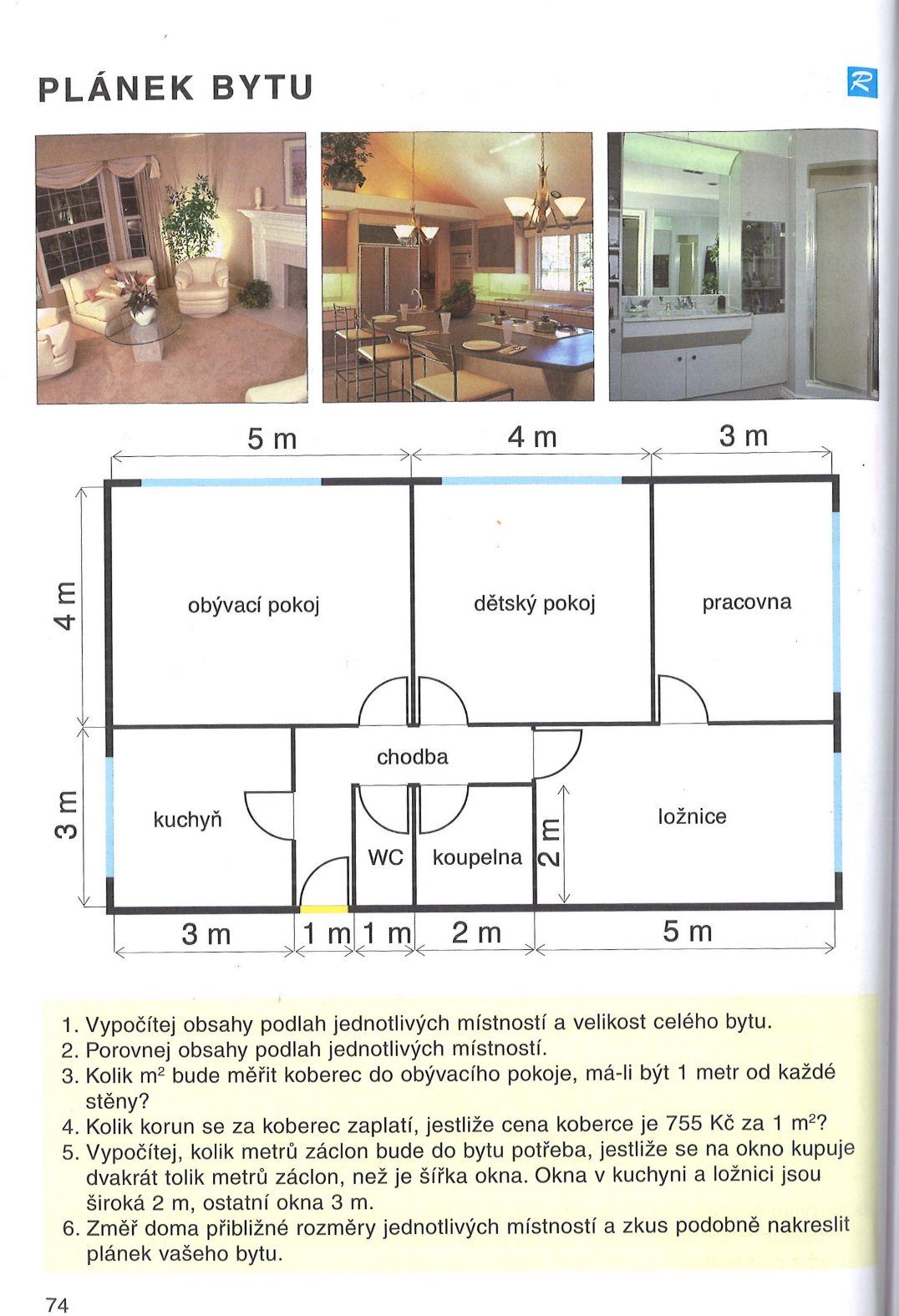 Vypočítej
23 147 : 8 =			ZK.:		49 589 : 24 = 			ZK.:      258			ZK:				102 258		ZK: 21  501 						- 20 256Narýsuj jednotlivé úhly:  ALFA, který má 55°, BETA, který má 139°, GAMA, který má 91°. Popiš je a rozhodni, zda jde o úhel pravý, tupý či ostrý.  